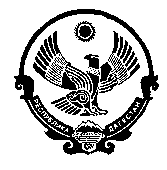 АДМИНИСТРАЦИЯ МУНИЦИПАЛЬНОГО ОБРАЗОВАНИЯ СЕЛЬСКОГО ПОСЕЛЕНИЯ «СЕЛЬСОВЕТ НЕЧАЕВСКИЙ»КИЗИЛЮРТОВСКОГО РАЙОНА РЕСПУБЛИКИ ДАГЕСТАНИНН 0516011285, ОГРН 1120546000321; ОКАТО 82226850000, ОКТМО 82626450 индекс 368109, Республика Дагестан, Кизилюртовский район, с.Нечаевка, ул.И.Шамиля, д.1, тел. +7 928 572-27-97Р А С П О Р Я Ж Е Н И Е11.01.2019 г.	                    							№ 1-РОб уточнении почтового адреса земельного участка и жилого дома   В связи с уточнением  почтовых адресов недвижимости в МО СП  «сельсовет Нечаевский»:  В целях уточнения  почтовых адресов  земельному участку с кадастровым номером 05:06:000005:1847 и расположенному на нем жилому дому с кадастровым номером 05-05-13/005/2011-914 по адресу: РД, Кизилюртовский рн, с.Нечаевка, ул. Гагарина присвоить адрес: РД, Кизилюртовский район, с.Нечаевка, ул. Гагарина  д № 7а.Внести соответствующие изменения в государственный реестр недвижимости.Глава МО СП «сельсовет Нечаевский»                                        Цахилаев З. А.  АДМИНИСТРАЦИЯ МУНИЦИПАЛЬНОГО ОБРАЗОВАНИЯ СЕЛЬСКОГО ПОСЕЛЕНИЯ «СЕЛЬСОВЕТ НЕЧАЕВСКИЙ»КИЗИЛЮРТОВСКОГО РАЙОНА РЕСПУБЛИКИ ДАГЕСТАНИНН 0516011285, ОГРН 1120546000321; ОКАТО 82226850000, ОКТМО 82626450 индекс 368109, Республика Дагестан, Кизилюртовский район, с.Нечаевка, ул.И.Шамиля, д.1, тел. +7 928 572-27-97Р А С П О Р Я Ж Е Н И Е              «_15 »_января__2019г.                                                                                                                № 2-Р         О закреплении в 2019 году полномочий администратора доходов бюджета Администрация муниципального образования сельского поселения «сельсовет Нечаевский» Кизилюртовского района.В соответствии с Бюджетным  кодексом Российской Федерации, Постановлением Правительства РФ № 995 от 29 декабря 2007года закрепить на 2017 год полномочия администратора доходов бюджета Администрации МО СП  «сельсовет Нечаевский»   по главе «001» за Администрации МО СП  «сельсовет Нечаевский»   с возложением следующих функций:    Представление сведений, необходимых для составления среднесрочного финансового плана и (или) проекта бюджета;Представление сведений для составления и ведения кассового плана;Формирование и представление бюджетной отчетности;Осуществление и контроля правильности исчисления полноты и  своевременности уплаты платежей в бюджет Администрации МО СП  «сельсовет Нечаевский»  ;Начисление и учет платежей бюджета Администрации МО СП  «сельсовет Нечаевский»  ;Формирование уведомлений об уточнении вида и принадлежности платежа;Принятие решения о возврате излишне уплаченных (взысканных ) сумм.Коды бюджетной классификации, администратором по которым является Администрации МО СП  «сельсовет Нечаевский»  3. Контроль исполнения настоящего приказа оставляю за собой.Глава МО СП «сельсовет Нечаевский»                                        Цахилаев З. А.  ДОХОДЫДОХОДЫ001	Администрация  МО СП. «сельсовет Нечаевский»  	Администрация  МО СП. «сельсовет Нечаевский»  0012 08 05000 10 0000 150 Перечисления из бюджетов поселений (в бюджеты поселений) для осуществления возврата (зачета) излишне уплаченных или излишне взысканных сумм налогов, сборов и иных платежей , а также сумм процентов за несвоевременное осуществление такого возврата и процентов, начисленных на излишне взысканные суммы